27 ОКТЯБРЯ УЧАЩИЕСЯ 1-5 КЛАССОВ ПОБЫВАЛИ  В ГОСТЯХ В «ПРОСТОКАНИКУЛОВО». МЕРОПРИЯТИЕ, ПОСВЯЩЁННОЕ ЮБИЛЕЮ ЭДУАРДА НИКОЛАЕВИЧА УСПЕНСКОГО, ПРОШЛО В ОЧЕНЬ ДРУЖЕСКОЙ И ВЕСЁЛОЙ АТМОСФЕРЕ.  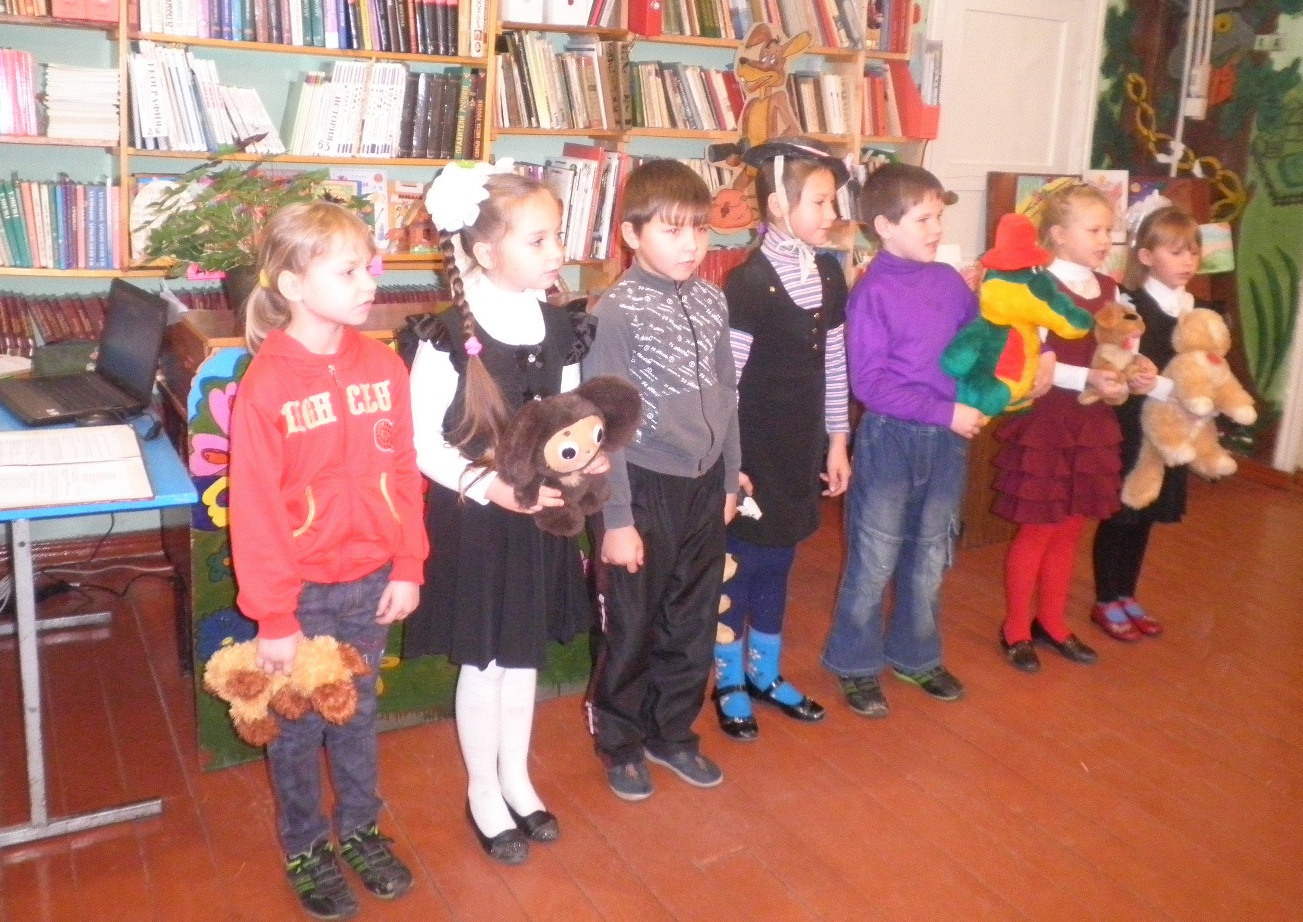 Ученики 1 и 2 классов исполнили попурри  из песен на стихи Э.Успенского.Ученики д.Заозерье показали инсценировки на стихи Э. Успенского.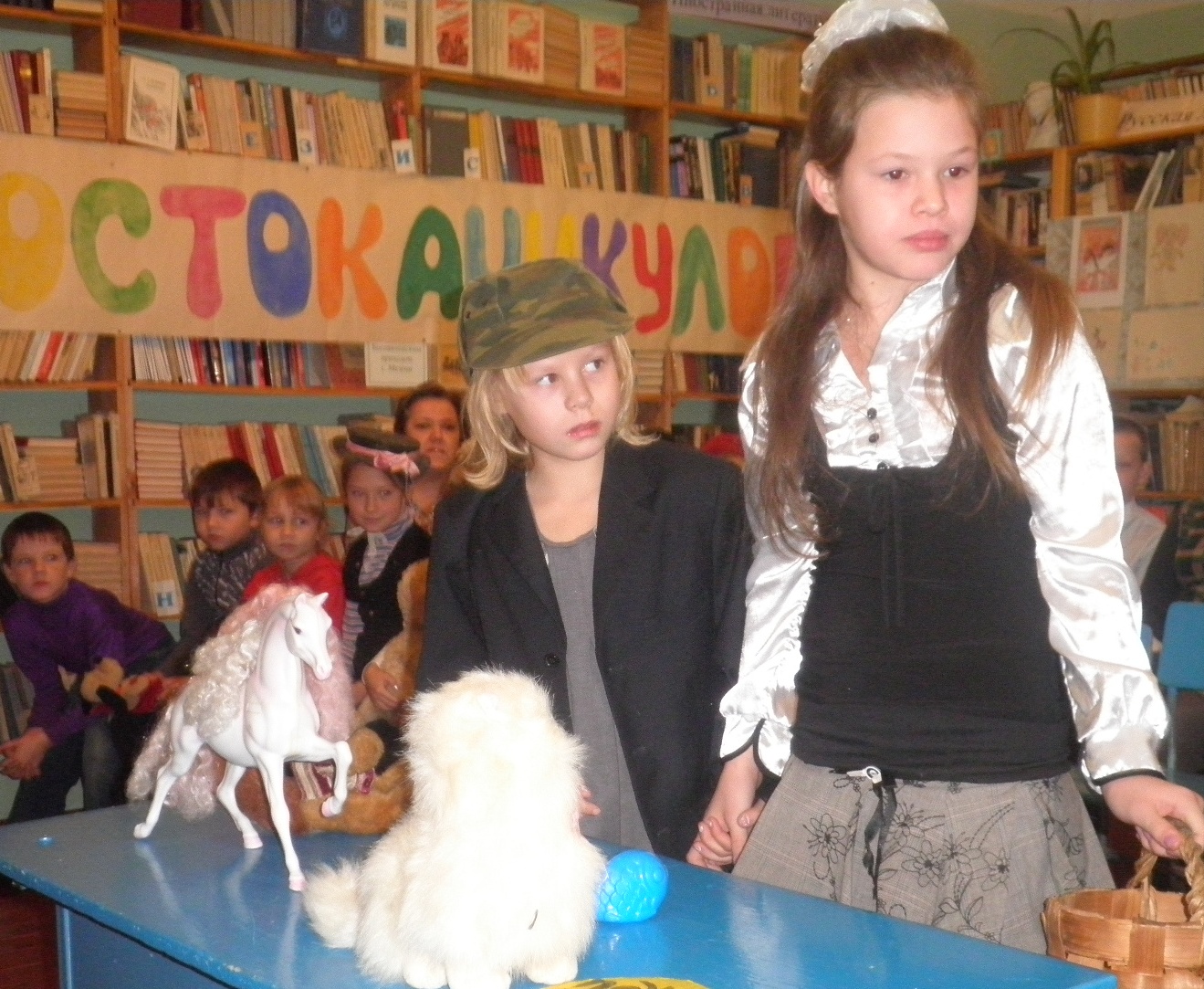     УЧЕНИКИ 5 КЛАССА ПОКАЗАЛИ РЕКЛАМУ КНИГ ЭДУАРДА УСПЕНСКОГО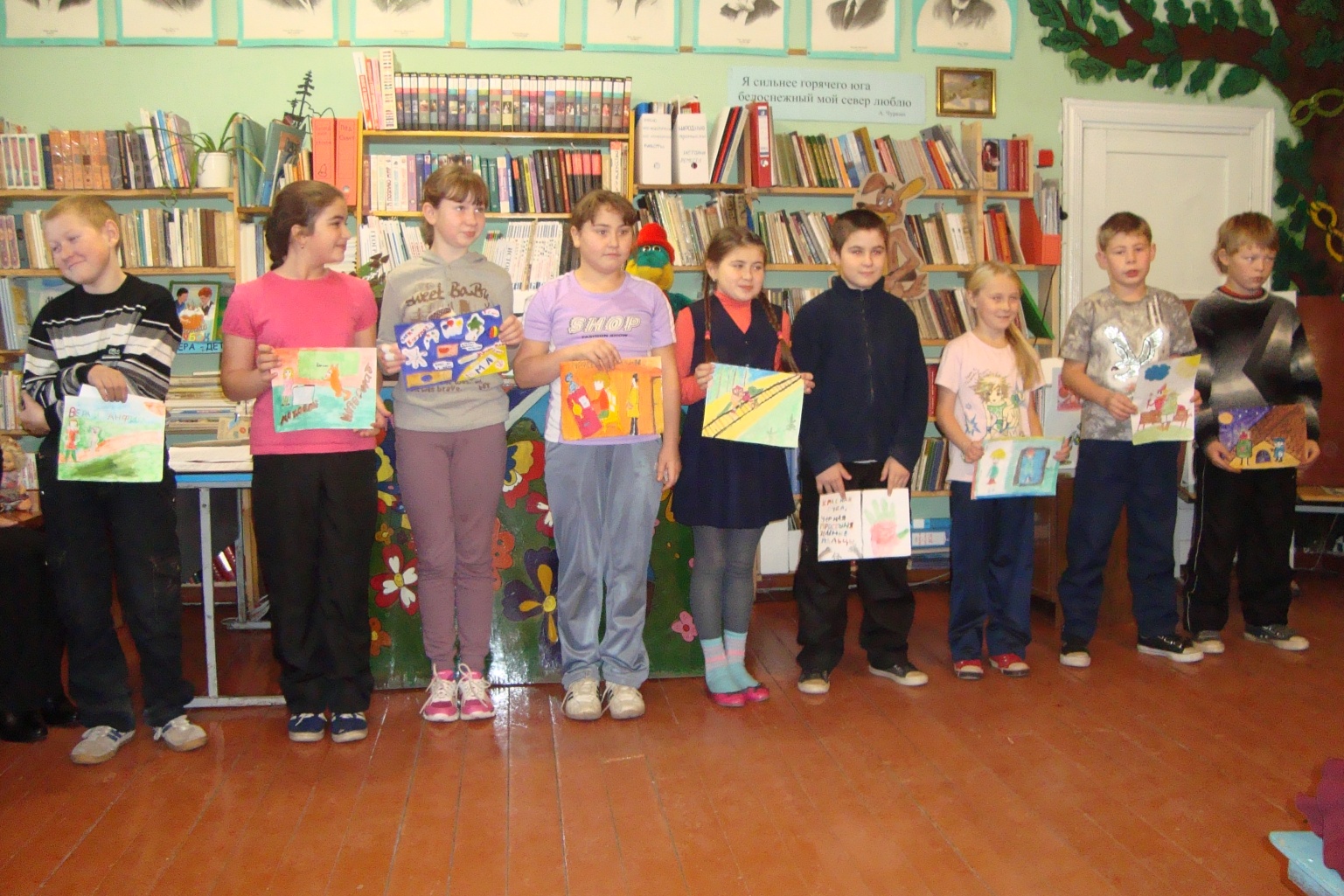 УЧЕНИКИ 3 И 4 КЛАССОВ ПОКАЗАЛИ СЦЕНКУ ИЗ 6 ГЛАВЫ «КРОКОДИЛ ГЕНА И ЕГО ДРУЗЬЯ»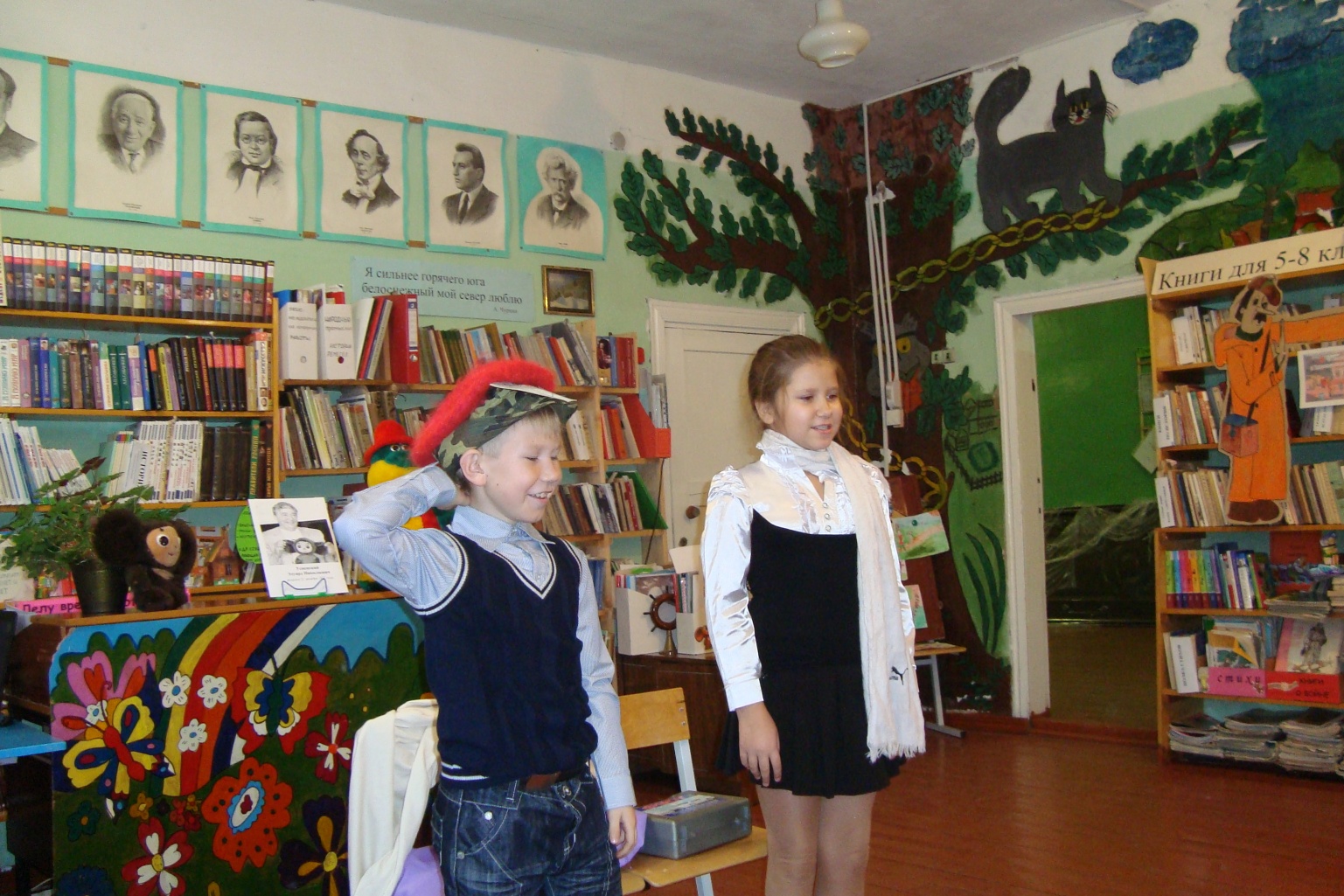 ПРАЗДНИК, ПОСВЯЩЁННЫЙ ЮБИЛЕЮ ЭДУАРДА НИКОЛАЕВИЧА УСПЕНСКОГО ЗАКОНЧИЛСЯ ИСПОЛНЕНИЕМ ЗНАМЕНИТОЙ ПЕСНЕЙ «ПУСТЬ БЕГУТ НЕУКЛЮЖЕ»